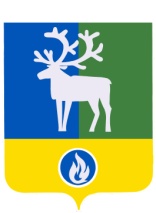 БЕЛОЯРСКИЙ РАЙОНХАНТЫ-МАНСИЙСКИЙ АВТОНОМНЫЙ ОКРУГ – ЮГРАПроектАДМИНИСТРАЦИЯ БЕЛОЯРСКОГО РАЙОНАПОСТАНОВЛЕНИЕот «__»______ 2017 года                                                                                                    № ____О внесении изменений в приложение 1 к постановлению администрации Белоярского района от 10 декабря 2013 года № 1820 П о с т а н о в л я ю:1. Внести в приложение 1 «Состав комиссии по предупреждению и ликвидации чрезвычайных ситуаций и обеспечению пожарной безопасности администрации Белоярского района» к постановлению администрации Белоярского района                              от 10 декабря 2013 года № 1820 «О комиссии по предупреждению и ликвидации чрезвычайных ситуаций и обеспечению пожарной безопасности администрации Белоярского района» изменение, изложив его в редакции согласно приложению к настоящему постановлению.2. Опубликовать настоящее постановление в газете «Белоярские вести. Официальный выпуск».3. Настоящее постановление вступает в силу после его официального опубликования.4. Контроль за выполнением постановления возложить на первого заместителя главы Белоярского района Ойнеца А.В.Глава Белоярского района                                                                                     С.П. МаненковПРИЛОЖЕНИЕк постановлению администрации Белоярского районаот «__» ______ 2017 года № ____ПРИЛОЖЕНИЕ 1к постановлению администрации Белоярского районаот 10 декабря 2013 года № 1820СОСТАВкомиссии по предупреждению и ликвидации чрезвычайных ситуаций и обеспечению пожарной безопасности администрации Белоярского районаПредседатель комиссии – глава Белоярского района.Заместители председателя комиссии:1) первый заместитель главы Белоярского района;2) начальник отдела по делам гражданской обороны и чрезвычайным ситуациям администрации Белоярского района;3) начальник федерального государственного казенного учреждения «9 пожарная часть федеральной противопожарной службы по Ханты-Мансийскому автономному округу - Югре» (по согласованию).Секретарь комиссии - ведущий специалист отдела по делам гражданской обороны и чрезвычайным ситуациям администрации Белоярского района.Члены комиссии:1) заместитель главы Белоярского района по социальным вопросам;2) начальник территориального отдела управления Роспотребнадзора по Ханты - Мансийскому автономному округу - Югре в Белоярском и Березовском районе (по согласованию);3) директор Белоярского филиала казённого учреждения Ханты-Мансийского автономного округа - Югры «Центроспас - Югория» (по согласованию);4) начальник Белоярского отделения бюджетного учреждения «Ханты-Мансийская база авиационной и наземной охраны лесов» (по согласованию);5) начальник отдела Министерства внутренних дел Российской Федерации по Белоярскому району (по согласованию);6) начальник отдела надзорной деятельности и профилактической работы по городу Белоярский и району управления надзорной деятельности и профилактической работы Главного управления министерства Российской Федерации по делам гражданской обороны, чрезвычайным ситуациям и ликвидации последствий стихийных бедствий по Ханты-Мансийскому автономному округу - Югре (по согласованию);7) главный врач бюджетного учреждения Ханты-Мансийского автономного округа - Югры «Белоярская районная больница» (по согласованию);8) военный комиссар города Белоярский и Белоярского района Ханты- Мансийского автономного округа - Югры (по согласованию);9) начальник управления по архитектуре и градостроительству, главный архитектор администрации Белоярского района;10) начальник управления по транспорту и связи администрации Белоярского района;11) начальник управления жилищно-коммунального хозяйства администрации Белоярского района;12) начальник отдела развития предпринимательства и потребительского рынка администрации Белоярского района;13) директор муниципального казенного учреждения «Единая дежурно-диспетчерская служба Белоярского района»;14) начальник управления капитального строительства администрации Белоярского района._____________РАСЧЕТ РАССЫЛКИ1. Первый заместитель главы Белоярского района2. Отдел по делам гражданской обороны и чрезвычайным ситуациям администрации Белоярского района3. ФГКУ «9 пожарная часть федеральной противопожарной службы по Ханты-Мансийскому автономному округу - Югре»4. Заместитель главы Белоярского района по социальным вопросам;5. Территориальный отдел управления Роспотребнадзора по Ханты - Мансийскому автономному округу - Югре в Белоярском и Березовском районе6. Белоярский филиал казённого учреждения Ханты-Мансийского автономного округа - Югры «Центроспас - Югория»7. Белоярское отделение бюджетного учреждения «Ханты-Мансийская база авиационной и наземной охраны лесов»8. Отдел Министерства внутренних дел Российской Федерации по Белоярскому району9. Отдел надзорной деятельности и профилактической работы по городу Белоярский и району управления надзорной деятельности и профилактической работы10. Бюджетное учреждение Ханты-Мансийского автономного округа - Югры «Белоярская районная больница»11. Управление по архитектуре и градостроительству12. Управление по транспорту и связи13. Управление жилищно-коммунального хозяйства14. Отдел развития предпринимательства и потребительского рынка15. МКУ «Единая дежурно-диспетчерская служба Белоярского района»16. Управление капитального строительства